АДМИНИСТРАЦИЯКРЕПИНСКОГО СЕЛЬСКОГО ПОСЕЛЕНИЯКАЛАЧЁВСКОГО МУНИЦИПАЛЬНОГО РАЙОНАВОЛГОГРАДСКОЙ ОБЛАСТИ 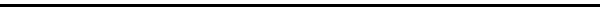                                                   ПОСТАНОВЛЕНИЕот 09.01.2017 г.                                                                                   № 4Об утверждении плана мероприятий по противодействию  терроризма и экстремизма на территории Крепинского сельского поселения на 2017 годВ целях реализации положений Федерального закона от 6 марта 2006 года № 35-ФЗ «О противодействии терроризму» и Указа Президента РФ от 15 февраля 2006 года № 116 «О мерах по противодействию терроризму»,ПОСТАНОВЛЯЮ:Утвердить прилагаемый план мероприятий по противодействию терроризма и экстремизма на территории Крепинского сельского поселения на 2017 год (приложение №1).Постановление администрации Крепинского сельского поселения от 15.01.2016 года № 4 «Об утверждении плана мероприятий по противодействию  терроризма и экстремизма на территории Крепинского сельского поселения на 2016 год» считать утратившим силу.Настоящее постановление подлежит обнародованию на информационных стендах  Крепинского сельского поселения, а также размещению на официальном сайте администрации Крепинского сельского поселения в сети «Интернет».3. Контроль за выполнением настоящего постановления оставляю за собой.Глава Крепинского сельского поселения                                   А.К.Черевичкоприложение №1к постановлению от 09.01.17г. №4   Планмероприятий по противодействию терроризма и экстремизма на территории Крепинского сельского поселения на 2017 год№                            Наименование мероприятий      Сроки исполнения              Исполнители1.Проведение мероприятий ( беседы, Классные часы в МКОУ «Крепинская СОШ) направленных на профилактику проявлений терроризма и экстремизма  в молодежной среде.В течение годаДиректор МКУ «СДЦ Крепинский»Директор МКОУ «Крепинская СОШ»2.Своевременное предупреждение органов внутренних дел о планируемых массовых мероприятиях в учреждениях культурыВесь периодМКУ «СДЦ Крепинский»Директор Татаренко Е.В.3.Проводить работу среди несовершеннолетних «группы риска» по воспитанию уважения к основам государственности России, чувства патриотизма, мирному сосуществованию представителей различных национальностейВ течение года МКУ «СДЦ Крепинский»4.Организация временных рабочих мест для трудоустройства подростков и молодежи2,3,4 квартал текущего годаАдминистрация Крепинского поселения5.Мероприятия патриотической направленности (чествование ветеранов ВОВ, вдов, юбиляров на дому, концертные программы)В течение годаАдминистрация Крепинского поселенияМКУ «СДЦ Крепинский»6.Социальный патронаж семей и несовершеннолетних находящихся в социально опасном положении.В течение годаДиректор МКУ «СДЦ Крепинский»7.Организация и проведение мероприятий в связи с днями воинской славы России и другими памятными событиями в истории Отечества и края.В течение годаАдминистрация Крепинского поселенияМКУ «СДЦ Крепинский»8.Организация и проведение часа общения с подростками, посвященный дню толерантности3 квартал текущего годаМКУ «СДЦ Крепинский»9.Проведение мероприятий профилактической направленности среди неблагополучных семейВ течение годаМКУ «СДЦ Крепинский»10.Создание условий свободного времени подростками, их самореализации и самоорганизацииВ течение годаМКУ «СДЦ Крепинский»11.Оздоровление детей из семей «группы риска»В течение годаАдминистрация Крепинского поселения12.Организация и проведения заседания с привлечением должностных лиц и специалистов по мерам предупредительного характера при угрозах террористической и экстремистской направленности1 раз в полугодиеГлава Крепинского сельского поселения13.Корректировка базы данных граждан, проживающих на территории сельского поселения:- лиц, преступивших закон, стоящих на учете в правоохранительных органах;- неблагополучных семей;- лиц, прибывших из мест лишения свободы;- иностранных граждан.ежемесячноСпециалист администрации поселения совместно с правоохранительными органами, КДН И ПДН, сотрудники отдела УФМС по Калачевскому району (по согласованию)14.Совместно с правоохранительными органами осуществлять обход территории поселения на выявления отдельных лиц и общественные объединения на территории сельского поселения, в деятельности которых усматриваются признаки экстремизма.ежемесячноСпециалист администрации поселения, сотрудники отдела полиции по Калачевскому району (по согласованию)15.Проведение бесед с жителями поселения, с религиозными, молодежными, общественными и политическими организациями и объединениями граждан в целях выявления и пресечения экстремистских проявлений с их стороны и недопущения совершения преступлений и правонарушений на национальной почве предупреждения1 раз в кварталДепутаты (по согласованию), сотрудники администрации поселения (по согласованию)16.Проведение разъяснительной работы среди населения по повышению бдительности, готовности к действиям при проявлениях терроризма, экстремизма и укреплению взаимодействия с правоохранительными органами1 раз в кварталДепутаты Совета Крепинского сельского поселения (по согласованию), сотрудники администрации поселения (по согласованию)17.Информирование граждан о наличии в сельском поселении телефонных линий для сообщения фактов экстремистской и террористической деятельностипостоянноСотрудники администрации поселения (по согласованию), директор МКУ «СДЦ Крепинский», директор МКОУ «Крепинская СОШ»18.Организовать размещение на территории муниципального образования информации о требованиях действующего миграционного законодательства, а также контактных телефонов о том, куда следует обращаться в случаях совершения в отношении граждан противоправных действийпостоянноСпециалист администрации поселения, председатели ТОС19.Проведение социальных исследований методом опроса, анкетирования на предмет выявления уровня осведомленности молодежи о молодежных общественных объединениях и обнаружения степени распространения экстремистских идей и настроений1 раз в полугодиеМКУ «СДЦ Крепинский»